Weekly Behavior Chart= green, blue, pink, or purple (Great day!!)= yellow (I need to think about my choices, I can do better tomorrow)= orange or red (Parents get notified, I can do better tomorrow!)Name: ____________________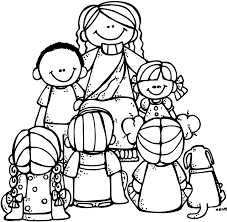 2nd Grade Week of February 18 – February 22Rm 4 | Sr. Tina | tdinh@stanthonygardena.orgName: ____________________2nd Grade Week of February 18 – February 22Rm 4 | Sr. Tina | tdinh@stanthonygardena.orgName: ____________________2nd Grade Week of February 18 – February 22Rm 4 | Sr. Tina | tdinh@stanthonygardena.orgName: ____________________2nd Grade Week of February 18 – February 22Rm 4 | Sr. Tina | tdinh@stanthonygardena.orgWhat we’re learning this week:Religion: Pardon and Peace in ConfessionMath: review 3-digit subtraction and addition, reach 66% completion for ST Math by end of week.Word Study: Words with long i patterns (i, i_e, igh, ie, y)Reading: Major events and character responsesGrammar/Writing: Verbs; Editing ProcessSocial Studies:Black History MonthHomework and ScheduleHomework and ScheduleHomework and ScheduleWhat we’re learning this week:Religion: Pardon and Peace in ConfessionMath: review 3-digit subtraction and addition, reach 66% completion for ST Math by end of week.Word Study: Words with long i patterns (i, i_e, igh, ie, y)Reading: Major events and character responsesGrammar/Writing: Verbs; Editing ProcessSocial Studies:Black History MonthDirections: Remember to write your name above and have your parent initial next to each day. The Behavior Chart on the back of this Newsletter will be collected on Monday.Directions: Remember to write your name above and have your parent initial next to each day. The Behavior Chart on the back of this Newsletter will be collected on Monday.Parent InitialsWhat we’re learning this week:Religion: Pardon and Peace in ConfessionMath: review 3-digit subtraction and addition, reach 66% completion for ST Math by end of week.Word Study: Words with long i patterns (i, i_e, igh, ie, y)Reading: Major events and character responsesGrammar/Writing: Verbs; Editing ProcessSocial Studies:Black History MonthMondayRead Across America Week: Pep Rally Kick Off!Math:  pages 149-150Read for at least 20 minutes and fill out Reading LogHF Packet (one page per night)Signed Behavior ChartOptional Chapter 4 and 5 Math Test Corrections for regrades will be accepted until next Friday, March 1st.What we’re learning this week:Religion: Pardon and Peace in ConfessionMath: review 3-digit subtraction and addition, reach 66% completion for ST Math by end of week.Word Study: Words with long i patterns (i, i_e, igh, ie, y)Reading: Major events and character responsesGrammar/Writing: Verbs; Editing ProcessSocial Studies:Black History MonthTuesdayRead Across America Week: “Reading Rocks My Socks!” Come in your crazy socks with school uniform. You may also bring a stuffed animal to read to during AR time.Math: pages 151-152Read for at least 20 minutes and fill out Reading LogHF Packet (one page per night)Signed Behavior ChartLibrary Books due tomorrow!What we’re learning this week:Religion: Pardon and Peace in ConfessionMath: review 3-digit subtraction and addition, reach 66% completion for ST Math by end of week.Word Study: Words with long i patterns (i, i_e, igh, ie, y)Reading: Major events and character responsesGrammar/Writing: Verbs; Editing ProcessSocial Studies:Black History MonthWednesdayRead Across America Week: “Reading Can Take You To Wacky Places”-Rock the wackiest hairstyle you can think of!Library! Return your books!Math: Chapter 5 Practice Math Test (even numbers)Read for at least 20 minutes and fill out Reading LogHF Packet (one page per night)Signed Behavior ChartWhat we’re learning this week:Religion: Pardon and Peace in ConfessionMath: review 3-digit subtraction and addition, reach 66% completion for ST Math by end of week.Word Study: Words with long i patterns (i, i_e, igh, ie, y)Reading: Major events and character responsesGrammar/Writing: Verbs; Editing ProcessSocial Studies:Black History MonthThursdayRead Across America Week: “Book Character Day”-Dress up as your favorite book character. Make sure you can run and stretch in your costume for PE!Math: Chapter 5 Practice Math Test (odd numbers)Read for at least 20 minutes and fill out Reading LogHF Packet (one page per night)Signed Behavior Chart What we’re learning this week:Religion: Pardon and Peace in ConfessionMath: review 3-digit subtraction and addition, reach 66% completion for ST Math by end of week.Word Study: Words with long i patterns (i, i_e, igh, ie, y)Reading: Major events and character responsesGrammar/Writing: Verbs; Editing ProcessSocial Studies:Black History MonthFridayRead Across America Week: “Read-a-thon Celebration” – Join us at Morning Assembly to celebrate students who met 100% of their AR goals early!School Mass!HF Test!Word Work Quiz!Math Test!DayToday’s ColorParent InitialsMondayTuesdayWednesdayThursdayFriday